2025 Monaco HolidaysMonaco 2025 CalendarMonaco 2025 CalendarMonaco 2025 CalendarMonaco 2025 CalendarMonaco 2025 CalendarMonaco 2025 CalendarMonaco 2025 CalendarMonaco 2025 CalendarMonaco 2025 CalendarMonaco 2025 CalendarMonaco 2025 CalendarMonaco 2025 CalendarMonaco 2025 CalendarMonaco 2025 CalendarMonaco 2025 CalendarMonaco 2025 CalendarMonaco 2025 CalendarMonaco 2025 CalendarMonaco 2025 CalendarMonaco 2025 CalendarMonaco 2025 CalendarMonaco 2025 CalendarMonaco 2025 CalendarJanuaryJanuaryJanuaryJanuaryJanuaryJanuaryJanuaryFebruaryFebruaryFebruaryFebruaryFebruaryFebruaryFebruaryMarchMarchMarchMarchMarchMarchMarchMoTuWeThFrSaSuMoTuWeThFrSaSuMoTuWeThFrSaSu123451212678910111234567893456789131415161718191011121314151610111213141516202122232425261718192021222317181920212223272829303124252627282425262728293031AprilAprilAprilAprilAprilAprilAprilMayMayMayMayMayMayMayJuneJuneJuneJuneJuneJuneJuneMoTuWeThFrSaSuMoTuWeThFrSaSuMoTuWeThFrSaSu12345612341789101112135678910112345678141516171819201213141516171891011121314152122232425262719202122232425161718192021222829302627282930312324252627282930JulyJulyJulyJulyJulyJulyJulyAugustAugustAugustAugustAugustAugustAugustSeptemberSeptemberSeptemberSeptemberSeptemberSeptemberSeptemberMoTuWeThFrSaSuMoTuWeThFrSaSuMoTuWeThFrSaSu1234561231234567789101112134567891089101112131414151617181920111213141516171516171819202121222324252627181920212223242223242526272828293031252627282930312930OctoberOctoberOctoberOctoberOctoberOctoberOctoberNovemberNovemberNovemberNovemberNovemberNovemberNovemberDecemberDecemberDecemberDecemberDecemberDecemberDecemberMoTuWeThFrSaSuMoTuWeThFrSaSuMoTuWeThFrSaSu1234512123456767891011123456789891011121314131415161718191011121314151615161718192021202122232425261718192021222322232425262728272829303124252627282930293031Jan 1	New Year’s DayJan 27	Saint Devota’s DayApr 18	Good FridayApr 20	Easter SundayApr 21	Easter Monday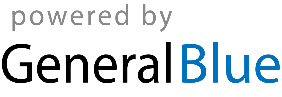 May 1	Labour DayMay 29	Ascension DayJun 9	Whit MondayJun 19	Corpus ChristiAug 15	AssumptionNov 1	All Saints’ DayNov 19	H.S.H. the Sovereign Prince’s DayDec 8	Immaculate ConceptionDec 25	Christmas Day